Сценарный план непосредственно организованной деятельности в старшей группеТема: "Как изготовить шоколад"Логачева Елена Геннадьевна.Цель: Развитие познавательных и интеллектуальных интересов детей через познавательно-исследовательскую деятельность.Задачи образовательные:Образовательные задачи:Расширять и обобщать представления детей о шоколаде, его свойствах. Развивать умение читать  схемы. Познакомить детей с новой профессией шоколадье.Развивающие:-Развивать стремление к поисково-познавательной деятельности в моделируемых ситуациях;-Развивать мыслительную активность, умение наблюдать, анализировать, делать выводы; развивать речь детей через привитие навыков составления проблемных вопросов; формирование умения вести диалог с воспитателем, со сверстниками;Воспитательные:- Воспитывать доброжелательность и корректность к собеседникам. Планируемые результаты: дети заинтересованно слушают, решают проблемные ситуации, самостоятельно выдвигают предположения, активно проводят опыты, проявляют самостоятельность и инициативность при работе Формы организации: фронтальная,  индивидуальная, групповая.Характер взаимодействия: взрослый- ребенок; ребенок- ребенок.Форма занятия:нестандартна, интересна, снимает утомляемость, перенапряжение воспитанников за счет переключения на разнообразные виды деятельности, у детей повышается познавательный интерес, развивается творческий потенциалОбразовательная область: познавательное развитие.Основная деятельность: познавательно-исследовательская.Форма работы с детьми: решение проблемных задач.Методические приемы: словесные, наглядные, проблемно – поисковый, эксперимент, наблюдения.Предметно практическая среда:кусочки разных видов шоколада, стаканы с водой, проектор, схемы, миксер, продукты для приготовления шоколада, формочки, картинки дерево какао и плодов какао, клеенки, салфетки, клей.".Словарь:шоколадье, какао боб, какао дерево.Виды детской деятельности: игровая, коммуникативная, познавательно- исследовательская, продуктивная, трудовая.Содержание организованной совместной деятельности с детьми.1.Мотивационный этапЗвучит звонок мобильного телефона « Вам пришло голосовое сообщение»- Воспитатель: Дети прослушаем сообщение?Сообщение(звучит голос Бабы- яги): Здравствуйте ребятишки! Что праздник у вас скоро. Подарочки ждете! Шоколадки, конфетки. А вот мне никто, и никогда ни дарил шоколадочки. Вот если вы мне не подарите шоколадку, то я у вас во всем городе во всех магазинах заколдую ваши шоколадки.-Воспитатель: Как нам помочь Бабе Яге? Где взять шоколадки?Д/и « Мяч по кругу»-Воспитатель: А как мы можем сами сделать шоколадки? Как вы думаете из чего делают шоколад?-Рассказ воспитателя: Шоколад получается из плодов дерева, которое называют дерево-какао(шоколадное). На этом дереве растут большие плоды, которые называются плоды какао. Они похожи на лимоны. Эти деревья растут в тропической Америки. 2. ПрактическийРебята какао какое на вкус?  Попробуйте какао. Какое оно? ( Горькое). А хотите проверить какой на вкус шоколад? Проходите за наши столы мы с вами будем исследовать шоколадОпыт 1Возьмите два разных кусочка шоколада(черного и воздушного). Как вы думаете какой кусочек шоколада вкуснее? Почему? А теперь попробуйте воздушный шоколад. Какой он? Попробуйтечерный шоколад. Какой он на вкус? Шоколад одинаковый по вкусу? Чем отличается? Как вы думаете, почему у шоколада разный вкус?Вывод: Чем больше какао- порошка, тем шоколад горчеОпыт2: Как вы думаете вы сможете разломать кусочки шоколада? Возьмите кусочки черного и воздушного  шоколада и попробуйте разломать. Какой кусочек лучше ломается? Почему? Вывод. Шоколад ломается, он хрупкийОпыт 3: Как выдумаете шоколад утонет в воде? Какой шоколад будет лучше тонуть черный или воздушный? Почему?Возьмите стакан с водой. Положите кусочки шоколада, что произошло? Почему? Почему один кусочек всплыл, а другой нет?Вывод: В  воздушном шоколаде имеется воздух, который при контакте с водой поднимается вверх его. А плотный шоколад тонет.Опыт 4: Как вы думаете, если мы нагреем шоколад, что с ним произойдет?Возьмите два кусочка шоколада и подержите в кулачке, что у вас получилось?Вывод. Шоколад растаял, он может быть жидким и твердымВоспитатель. Ребята в Америке есть специальные шоколадные карандаши ими рисуют. Попробуйте нарисовать на листочках.Воспитатель. Как вы думаете, кто делает шоколад и где?Шоколадных дел мастера называют шоколадье и у них есть специальные цеха,  фабрикиПросмотр мультика – видеоролика-изготовление шоколадаВоспитатель. Из чего делали шоколад?Посмотрите Дракоша передал нам схему, чтобы мы сделали шоколад для Бабы-яги. Хотите стать шоколадье?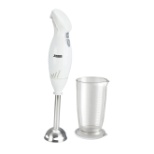 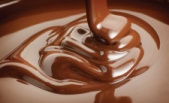 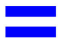 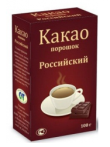 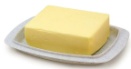 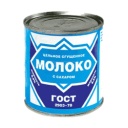 Посмотрите на схему какие продукты нам понадобятся? Кладем продукты в миксер, придерживаясь схемы.Закрепление техники безопасности. Кто должен работать с электрическими приборами? Как?Ребята, а можно есть много шоколада? ПочемуД/игра" Кто быстрее"Мы сейчас изготовим шоколад, какой он будет?Можем мы придать форму шоколаду? Как?Что нам необходимо сделать, чтобы наш жидкий шоколад застыл?Почему он в холодильнике застынет?Мы сегодня с вами впервые создали шоколад. Как бы вы его назвали:3. РезультативныйД/игра«Имя шоколада.»Вы ребята настоящие мастера Шоколадье. Для Бабы- ягимы изготовили шоколад, мы его отправим посылкой, но чтобы у нее было много шоколада давайте сделаем для Бабы-яги много схем приготовления шоколадаПальчиковая гимнастика:Если взять сгущенки банкуИ какао ложек пятьМасло пачку мы положимИ немножечко ореховЗемляничный мармеладВафельной добавим крошкиХорошо все размешаем От такого шоколада вас потом не оторватьИзготовление схемы изготовления шоколада (самостоятельно)Сбор посылки. Ребята мы помогли Бабе –яге?